Назначение составаОбласть примененияПринцип действия огнебиозащиты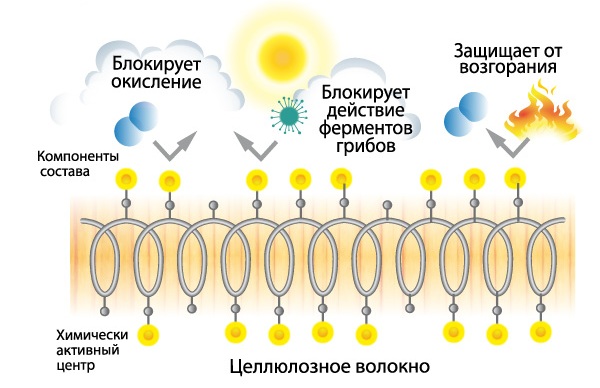 Внешний вид покрытия: Тонирует светлую древесину в янтарный цвет. Пленку на поверхности не образует.Рекомендуемая температура эксплуатации: для хвойных пород древесины от -50°С до +80°С, для лиственных - от -50°С до +50°С.Подготовка к нанесению: Состав готов к применению. Не требует разбавления и колеровки. Наносить на поверхность, очищенную от пыли, грязи, пленкообразующих и водоотталкивающих покрытий. Оборудование для нанесения и емкости для хранения должны быть изготовлены из пластмассы или нержавеющей стали.РасходСпособы нанесения: Кистью, валиком, методом распыления или окунания. При нанесении рекомендуем учитывать поправочный коэффициент на непроизводительные потери: от 1,1 до 1,6 в зависимости от вида используемого оборудования и сложности геометрии обрабатываемой конструкции. Работы можно производить в широком диапазоне температур: от -15°С до +50°С.Время высыхания: Не менее 24 ч. при t°+20°С. Время протекания реакции взаимодействия состава с древесиной 5-10 суток, в зависимости от условий окружающей среды. Через 5-10 суток на поверхность можно наносить финишное лакокрасочное покрытие. Перед нанесением лакокрасочного покрытия предварительно произвести пробный выкрас для оценки совместимости и внешнего вида.Срок службы покрытияДля наружных и внутренних работ, зон риска.Для жестких условий (болотистые местности, южные субтропические районы, Крайний север).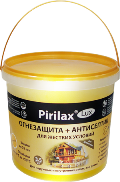 Для наружных и внутренних работ, зон риска.Для жестких условий (болотистые местности, южные субтропические районы, Крайний север).Для наружных и внутренних работ, зон риска.Для жестких условий (болотистые местности, южные субтропические районы, Крайний север).Огне- и биозащитный пропиточный состав для древесины и материалов на ее основе.Обладает двухуровневой антисептической защитой. Уничтожает плесневые и деревоокрашивающие грибы, водоросли и препятствует их повторному появлению. Защищает от жука-древоточца и термитов.Защищает древесину от возгорания, останавливает распространение пламени.Увеличивает срок службы деревянных строений. Снижает растрескивание древесины, консервирует поверхность, замедляет ветшание.Обеспечивает долговременный защитный эффект.Совместим с большинством лаков и красок. Рекомендуем применять с защитно-декоративными составами серии «KRASULA®».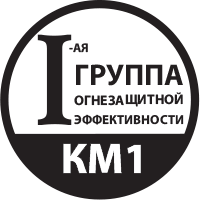 Обеспечивает максимальную огнезащиту (КМ1, первую и вторую группы огнезащитной эффективности).Огне- и биозащитный пропиточный состав для древесины и материалов на ее основе.Обладает двухуровневой антисептической защитой. Уничтожает плесневые и деревоокрашивающие грибы, водоросли и препятствует их повторному появлению. Защищает от жука-древоточца и термитов.Защищает древесину от возгорания, останавливает распространение пламени.Увеличивает срок службы деревянных строений. Снижает растрескивание древесины, консервирует поверхность, замедляет ветшание.Обеспечивает долговременный защитный эффект.Совместим с большинством лаков и красок. Рекомендуем применять с защитно-декоративными составами серии «KRASULA®».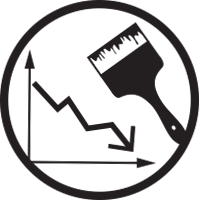 Расход для огнезащиты от 180 г/кв.м.Огне- и биозащитный пропиточный состав для древесины и материалов на ее основе.Обладает двухуровневой антисептической защитой. Уничтожает плесневые и деревоокрашивающие грибы, водоросли и препятствует их повторному появлению. Защищает от жука-древоточца и термитов.Защищает древесину от возгорания, останавливает распространение пламени.Увеличивает срок службы деревянных строений. Снижает растрескивание древесины, консервирует поверхность, замедляет ветшание.Обеспечивает долговременный защитный эффект.Совместим с большинством лаков и красок. Рекомендуем применять с защитно-декоративными составами серии «KRASULA®».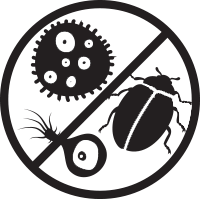 Невымываемые антисептики обеспечивают высокоэффективную защиту от синевы, плесени, жука-древоточца.Огне- и биозащитный пропиточный состав для древесины и материалов на ее основе.Обладает двухуровневой антисептической защитой. Уничтожает плесневые и деревоокрашивающие грибы, водоросли и препятствует их повторному появлению. Защищает от жука-древоточца и термитов.Защищает древесину от возгорания, останавливает распространение пламени.Увеличивает срок службы деревянных строений. Снижает растрескивание древесины, консервирует поверхность, замедляет ветшание.Обеспечивает долговременный защитный эффект.Совместим с большинством лаков и красок. Рекомендуем применять с защитно-декоративными составами серии «KRASULA®».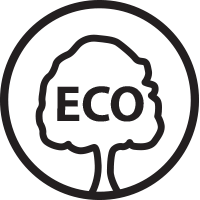 Можно использовать в детских комнатах. Обработанная поверхность безопасна для людей и животных.Для обработки деревянных поверхностей внутри и снаружи помещений всех типов зданий, зон риска (для непроветриваемых мест, мест с повышенной влажностью, лаг и нижних венцов строений, мест, подверженных прямому попаданию осадков), скрытых полостей и стропильных систем. Для жестких условий (болотистые местности, приморские районы, Крайний Север и др.). Для срубов на выдержке. Подходит для обработки клееных деревянных конструкций и др. материалов на основе древесины (фанеры, OSB). При обработке поверхностей, подверженных истиранию (полов, лестниц, перил), рекомендуем дополнительное покрытие устойчивым к истиранию лаком.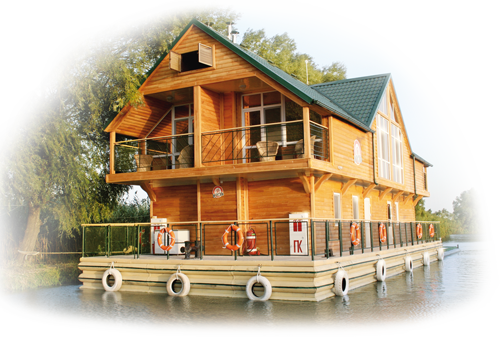 ОгнезащитаАнтисептическая защитаСостав «Pirilax®»-Lux меняет механизм терморазложения древесины, отводит кислород из зоны горения, образует пенококс. Снижает токсичность и уменьшает количество дыма.Первый уровень: компоненты состава соединяются с компонентами древесины, блокируя их возможность вступать в реакцию с другими веществами. Блокируя процесс окисления, «Pirilax®»-Lux замедляет старение и потемнение древесины. Блокируя распад древесины до питательных веществ, который происходит под воздействием ферментов микроорганизмов, «Prilax®»-Lux предотвращает биопоражение.Второй уровень: дополнительную защиту обеспечивают биоциды (вещества, предназначенные для борьбы с микроорганизмами), которые под действием ферментов микроорганизмов точечно высвобождаются именно в том месте, где необходима защита.Расход на защитуНа 1 кв.мКоличество слоевАнтисептирование100 г.1Огнезащита (2 группа), антисептирование180 г.2Огнезащита (1 группа), антисептирование, защита от термитов280 г.3КМ1, К0 (15) антисептирование, защита от термитов400 г.4Условия эксплуатацииОгнезащитаАнтисептированиеСнаружи5 лет10 летВнутри помещений16 лет25 летВ зонах рискаЗависит от условий эксплуатации. Покрытие обновлять по мере необходимостиЗависит от условий эксплуатации. Покрытие обновлять по мере необходимости